119番のかけかた（例）　参考にして通報ください。119番は、固定電話でも携帯電話でも、局番なしの「119」でつながります。通報するときは、あわてずに119番オペレーター（指令管制員）の指示に従ってください。この画面を印刷して、電話の近くに貼ってください。（参考：仙台市ＨＰより引用・一部編集）火事編救急編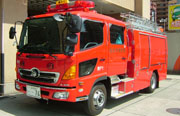 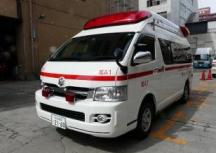 オペレーター119番　消防局です。
火事ですか。救急ですか。119番　消防局です。
火事ですか。救急ですか。あなた火事です。救急です。オペレーター住所とお名前を教えてください。住所とお名前を教えてください。あなた青葉区高野原　丁目　　番　　号の（　　　　　　　　　　　）です。青葉区高野原　丁目　　番　　号の（　　　　　　　　　　　　）です。オペレーター何階建ての何階が火事ですか。病気ですか、ケガですか。あなた例）2階建て住宅の1階から煙が出ています。（例1）50歳の男性が病気です。
（例2）30歳の女性がケガしました。オペレーター何が燃えていますか。お話できますか。あなた例）天ぷら鍋の油が燃えています。（例1）できません。
（例2）できます。オペレーター逃げ遅れた方はいませんか。（例1）呼吸はありますか。
（例2）出血していますか。あなた（例1）全員避難しました。
（例2）中に誰かいるようです。